        ООО «СЕВЕРНАЯ ГРАНИТНАЯ КОМПАНИЯ»г.Петрозаводск, пр. Лесной, 5, тел. 8-900-457-72-31, 8-952-266-71-64E-mail: nordgranit@bk.ruКОММЕРЧЕСКОЕ ПРЕДЛОЖЕНИЕООО  «Северная  гранитная  компания»  предлагает блоки, слебы, облицовочную плитку брусчатку  из габбро-диабаза  Другорецкого месторождения,  с  отгрузкой  с  площадки  в г. Петрозаводск. Отгрузка может производиться как автомобильным, так и железнодорожным транспортом.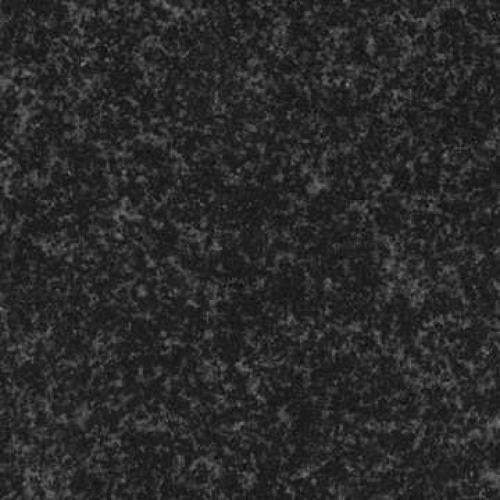 Цены на распил (слябы) из габбро диабаза:Цены на плитку из габбро диабаза:Брусчатка колотаяФизико-механические свойства габбро-диабазов Плотность — 3,07 г/см3Марка по прочности при сжатии — 1400 кг/см2Водопоглощение — 0,1 %Морозостойкость — 300 цикловИстираемость — 0,07 г/см2 И1Радиоактивность — до 74 беккерелей/кгКарельский     габбро-диабаз     обладает      идеальным      черным      цветом,     высокими декоративными       свойствами,     характеризуется     низкой     степенью     истираемости, морозостойкостью,   долговечностью,    долго     сохраняет  нанесенный   на  него рисунок.С уважением,Региональный менеджер                                                                                 Кравченко А.П.ТолщинаДо До До До 2950320034003600330035003600395038003950440047004400470051005450490052505700615057005950660071007250780085509250Полировка распила, руб./м2Полировка распила, руб./м21 Сторона9002 Стороны1800ТолщинаПиленая,
руб/м2Полированная,
руб/м2Термообработанная,
руб/м223002400-290030003200360037003900Размеры, ммШт. в Цена за 50х50х50280140080х80х50124170080х80х801241900100х100х50821800100х100х100822400